Felsőoktatási intézmény neve (ahol jogviszonyban volt):_______________________________________Korábbi szak neve: ___________________________________KérelemEzúton szeretném kérni a korábbi tanulmányaim alapján az alábbi tantárgyak kreditbeszámítását.Budapest, 2_____________________________________________________hallgató aláírása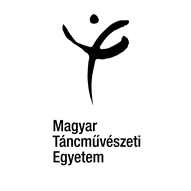 Kreidtbeszámítási kérelem más felsőoktatási intézménybőlIkt. _________________Hallgató neve:Hallgató neve:Évfolyam:Szak:Specializáció:Specializáció:Finanszírozás:                  Állami öszt./tám.                           Ktg/Önkölt.Finanszírozás:                  Állami öszt./tám.                           Ktg/Önkölt.Finanszírozás:                  Állami öszt./tám.                           Ktg/Önkölt.Munkarend:  nappali  estiTelefonszám:Telefonszám:Értesítési cím:Értesítési cím:Értesítési cím:Korábbi IntézményKorábbi IntézményKorábbi IntézményMagyar Táncművészeti Egyetem (tematikák 75%-os egyezősége esetén kérhető)Magyar Táncművészeti Egyetem (tematikák 75%-os egyezősége esetén kérhető)Magyar Táncművészeti Egyetem (tematikák 75%-os egyezősége esetén kérhető)Magyar Táncművészeti Egyetem (tematikák 75%-os egyezősége esetén kérhető)Magyar Táncművészeti Egyetem (tematikák 75%-os egyezősége esetén kérhető)Tantárgy neveKreditÉrdemjegyTárgy kódja:Tárgy neve:KreditOktató egyetértése, aláírásaOktató egyetértése, aláírásaIgen / NemIgen / NemIgen / NemIgen / NemIgen / NemIgen / NemIgen / NemIgen / NemIgen / NemIgen / NemIgen / Nem